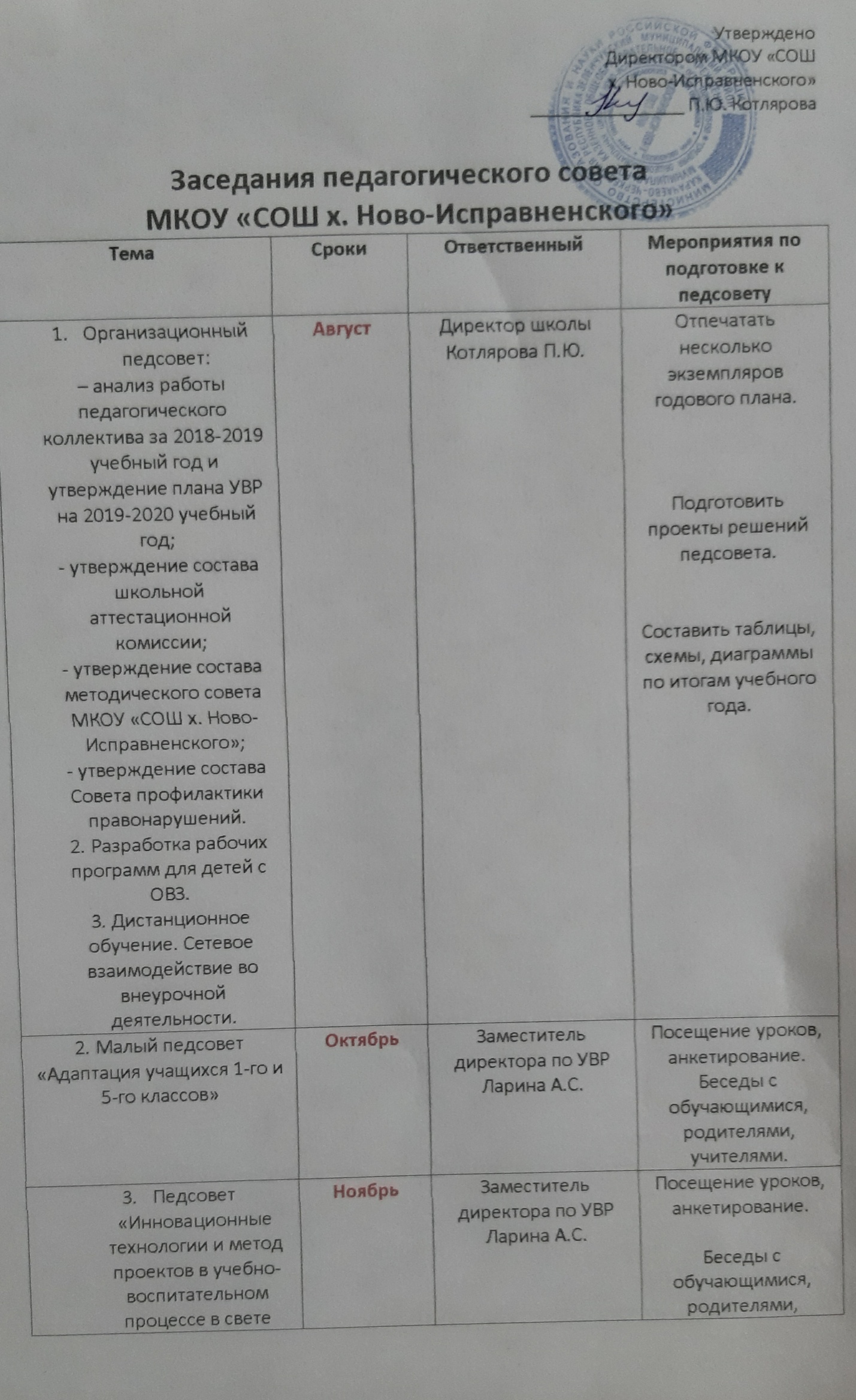 Директор школы:                            П.Ю.КотляроваПедсовет «Структура современного урока и требования ФГОС к методике их проведения»ДекабрьЗаместитель директора по УВР Ларина А.С.Составление таблиц, схем, диаграмм.Разработка пакета документов «Профессиональный рост учителя»Педсовет «Мониторинг в деятельности учителя – основа эффективной реализации федерального государственного образовательного стандарта»МартДиректор школы Котлярова П.Ю. Заместитель директора по УВР Ларина А.С.Посещение уроков, анкетирование. Составление таблиц, схем, диаграмм.Малый педсовет. «Внеурочная деятельность как системообразующая составляющая воспитательно-образовательного процесса в условиях ФГОСАпрельЗаместитель директора по УВР Ларина А.С. Педагог-организатор Ганюта А.Д.Посещение кружков внеурочной деятельности. Подготовка мастер-классов.Педсовет «О допуске обучающихся 9-го класса к государственной итоговой аттестации за 2018-2019 учебный год»До 25 маяДиректор школы Котлярова П.Ю. Заместитель директора по УВР Ларина А.С.Подготовка аналитического материала об успеваемости обучающихся и выполнении учебных программ.Педсовет «О переводе обучающихся в следующий класс»До 25 маяДиректор школы Котлярова П.Ю. Заместитель директора по УВР Ларина А.С.Подготовка аналитического материала об успеваемости обучающихся и выполнении учебных программ.Педсовет «Об окончании школы обучающимися 9-го класса»ИюньДиректор школы Котлярова П.Ю. Заместитель директора по УВР Ларина А.С.Результаты экзаменов.